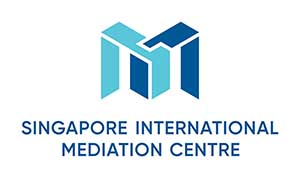 Mediator’s Curriculum VitaePersonal ParticularsFirst Name: JanetLast Name: NOSWORTHYPrefix (e.g. Hon., Justice etc, if applicable): Hon., JudgeSuffix (e.g. QC, KC, SC etc, if applicable): Organization: Organization of American States Administrative Tribunal Designation: Member Domicile / Usual Place of Business (Country): JamaicaNationality / Nationalities: JamaicaLanguages (Proficient for Mediation): EnglishPractice Areas Please select as many areas as may be applicable. This information will be included in SIMC’s website.Educational / Professional BackgroundBarrister-at-Law (Gray's Inn) & Attorney-at-LawAd Litem Judge, International Criminal Tribunal for the Former YugoslaviaTrial Chamber Judge, Special Trubunal for the Lebanon
Mediation Education and Training (if applicable)1990 -Awarded Certificate in Alternate Dispute Resolution from Capital University, Ohio. Awarded Certificate in Court Appointed Mediation used under pilot project in the Supreme Court of Jamaica of Jamaica September 2023: Completed Specialist Mediation Workshop for the Caribbean conducted by SIMC. Awarded Certificate and appointed Member of Specialist Mediator Panel for the Caribbean Mediation Experience (if applicable)Professional Affiliations (if applicable)International Association of Women Judges 